Библиотечные уроки в начальной школеЧитать – это еще ничего не значит;что читать и как понимать читаемое –вот в чем главное дело.К.Д. УшинскийСовременный человек должен не только уметь читать, писать, говорить, но и обладать информационной грамотностью, дающей возможность каждому не просто получать информацию, но и уметь ее оценить и применить для себя, сделать ее полезной. Сегодня любой человек имеет широкий доступ как к традиционным, так и к нетрадиционным источникам информации, новые возможности для творчества и повышения эффективности самостоятельной работы.Основная роль в проведение библиотечных уроков принадлежит школьным библиотекарям, которые с помощью этих уроков должны воспитывать независимого библиотечного пользователя. В этом году как и предыдущие годы  в МКОУ «Крайновская СОШ»   проводились и проводятся библиотечные уроки.Примерный тематический план проведения библиотечных уроков в Крайновской начальной школе.Чаще всего выбираю такие формы проведения библиотечных уроков, как викторины, устные журналы, конкурсы.Моим читателям нравится посещать библиотеку.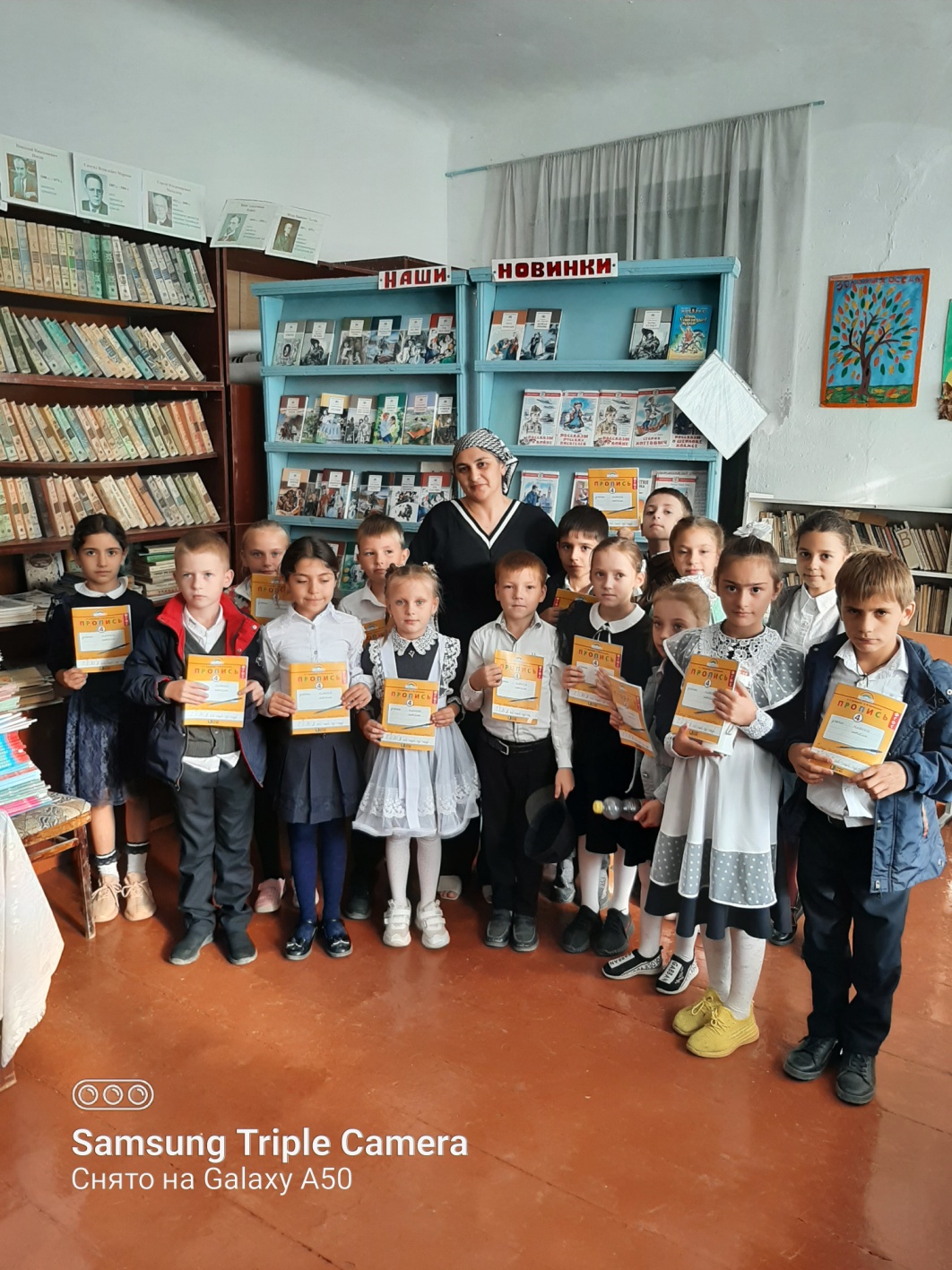 КлассТема занятия1 классыПервое посещение библиотеки. Правила и умение обращаться с книгой. Посвящение в читатели.2 классыЗнакомство с библиотекой (экскурсия). Строение книги. Элементы книги. Газеты и журналы для детей.3 классыСтруктура книги. Выбор книги в библиотеке. Как читать книги.4 классыКнига и ее создатели. Справочная литература. Правила работы с ней.